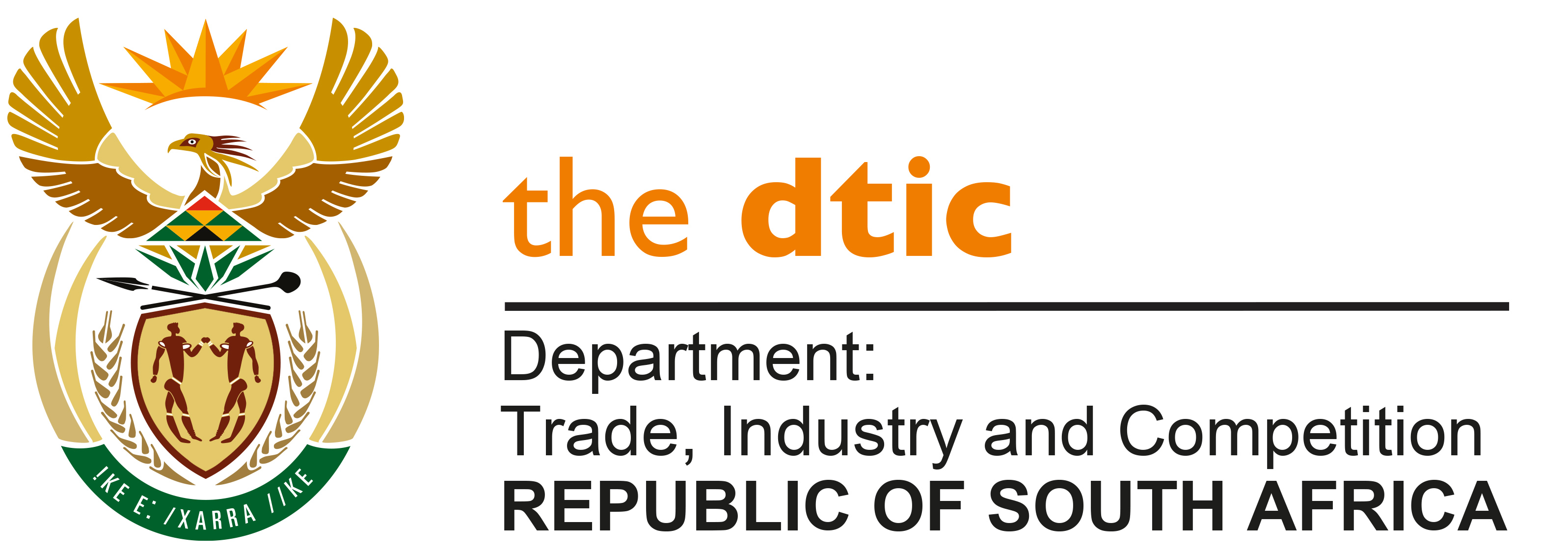 THE NATIONAL ASSEMBLYQUESTION FOR WRITTEN REPLYQUESTION NO. 1631DATE PUBLISHED: 29 APRIL 2022	Mr M J Cuthbert (DA) to ask the Minister of Trade, Industry and Competition: (a) What are the reasons that it has taken more than a year for a permanent Director-General to be appointed in his department and (b) how far is his department with the recruitment process of a new Director-General?   [NW1957E]REPLY:(a) and (b)	Following the retirement of the former Director-General, the Department advertised the position in July 2021. At the same time, a process to consider a reconfiguration of the Department commenced, which process was put on hold to enable staff to focus on the work required to support firms and workers affected by the July unrest last year. A Transition Team of three senior staff was put in place, with two Deputy Directors General and the Chief Financial Officer. The approach also provided leadership stability during this key period leading up to the conclusion of the Annual Performance Plan and the Budget of the Department. This affected the timelines on the recruitment processes. The recruitment process is now recommencing following the completion of the Department’s Annual Performance Plan. -END-